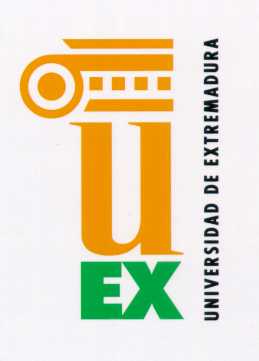 PLAN DE INICIACIÓN A , DESARROLLO TECNOLÓGICO E INNOVACIÓN DE  EXTREMADURA 2022Modelo de Autorización de acceso al Expediente Académico en la UEx (Acción II)con DNIAUTORIZA por la presente al Vicerrectorado de Investigación y Transferencia a acceder a mi Expediente Académico completo en la Universidad de Extremadura, al objeto de poder valorarlo en el proceso de selección de una beca/contrato predoctoral en la Acción II del Plan de Iniciación a la Investigación, Desarrollo Tecnológico e Innovación de la UEx-2022			, a 		 de 					de 2022		Fdo.: